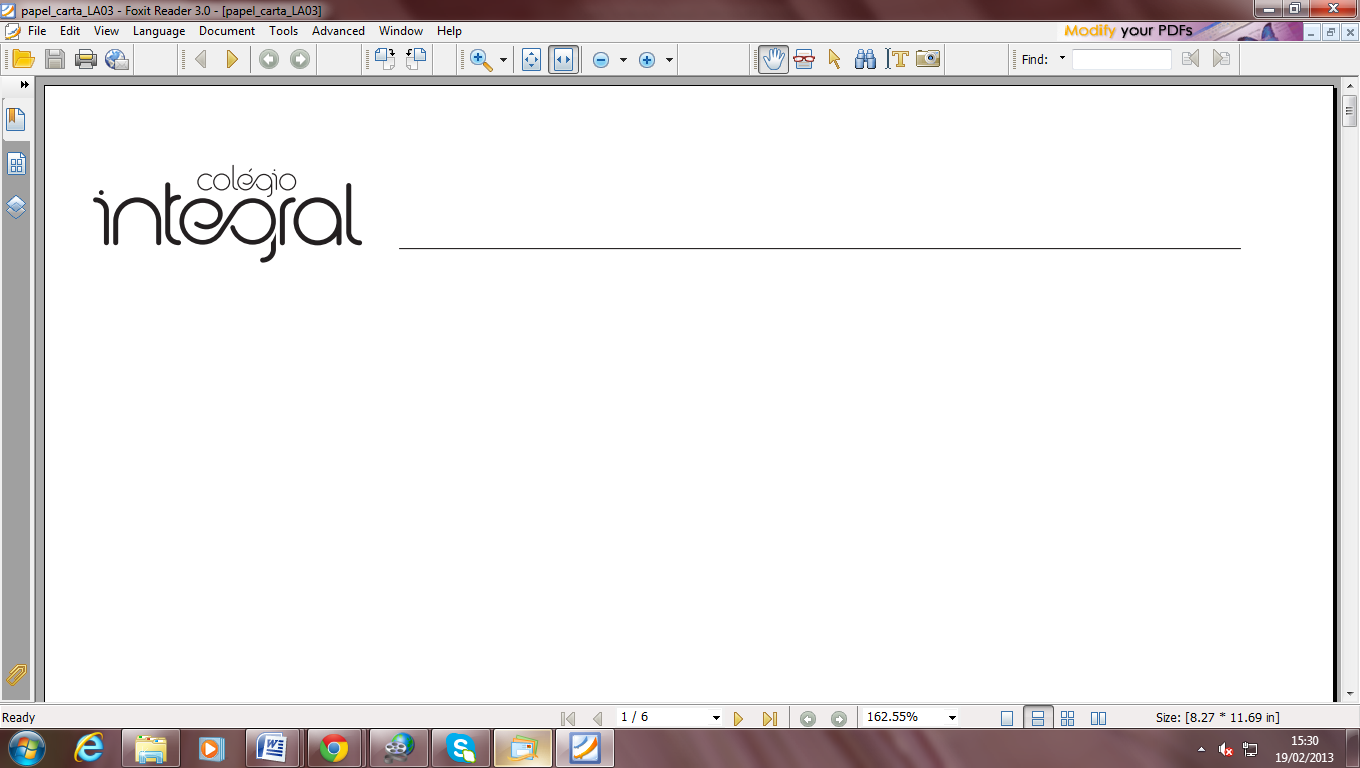 Informações de Final de AnoEnsino Fundamental II – 6º ao 8º anoCronogramaIMPORTANTE:A entrega do boletim para todos os alunos de 6º ao 8º ano, referente ao 3º trimestre, será dia 14/12 – a partir das 9 horas na recepção da escola.Resultado da Recuperação Final - 18/12/18, às 17h, com a Coordenação.Entrega do boletim para quem ficou de Recuperação Final - a partir de 23 de janeiro de 2019, na secretaria da Escola.Outras informações:PiscinaOs alunos aprovados sem Recuperação Final poderão frequentar a piscina na semana de 10 a 14/12, nos seguintes horários:9h às 10h – 6º e 7º ano10h às 11h – 8º e 9º ano11h às 12h – Ensino Médio14h às 15h – 2º ano15h às 16h – 3º ano16h às 17h – 4º e 5º ano Esta proposta é recreativa e supervisionada pela equipe de Educação Física da escola.BibliotecaFuncionará normalmente nas férias.MatrículasAlguns pais de alunos nossos estão, por razões de ordem pessoal, aguardando os resultados finais para confirmação da matrícula de seus filhos. Se este é o seu caso, compareça à Secretaria para verificar as vagas ainda existentes.Material escolarA lista de material de uso diário e de livros está disponível na Secretaria do Colégio e no site www.colegiointegral.com.br RecessoNão haverá expediente de 21 de dezembro de 2018 a 06 de janeiro de 2019. Retornaremos dia 07 de janeiro – segunda-feira.Início do ano letivo de 2019.11 de fevereiro.Feira de livros didáticos (não consumíveis)Dia 14/02/2019 (quinta-feira) às 18 horas, no quiosque da escola.O custo oscilará entre 30% e 50% do valor real, dependendo do estado de conservação. Importante consultar a lista de livros solicitados pela escola para verificar quais poderão ser comercializados.Mariza PanDIREÇÃORef. Informativo 050/2018     Informações de Final de Ano – 6º ao 8º ano do Ensino Fundamental II.Estou ciente das informações contidas no informativo.Aluno(a): ________________________________________________________ do ______ano _______.Data: ____/____/____	__________________________________Assinatura do ResponsávelÚLTIMO DIA DE AULAENTREGA DE COMUNICAÇÃO04/1205/12/18, às 07h, comunicação oficial de APROVAÇÃO ou RECUPERAÇÃO DO 3º  TRIMESTRE, nas salas:6º ano A – sala 31 / 6º ano B – sala 137º ano A – sala 36 / 7º ano B – sala de Arte  8º ano A – sala 33 / 8º ano B – sala 35Obrigatória à presença de todos os alunos.PERÍODO DE RECUPERAÇÃO FINAL – 1º, 2º e 3º TRIMESTRE05 a 18/12 – AULAS e PROVAS 